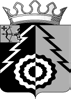 АДМИНИСТРАЦИЯ БЕЛОХОЛУНИЦКОГО МУНИЦИПАЛЬНОГО РАЙОНАКИРОВСКОЙ ОБЛАСТИПОСТАНОВЛЕНИЕ 	_.2019	№  	г. Белая ХолуницаО внесении изменений в постановление администрации Белохолуницкого муниципального района от 11.12.2013 № 1162Администрация Белохолуницкого муниципального района ПОСТАНОВЛЯЕТ:Внести изменения в постановление администрации Белохолуницкого муниципального района от 11.12.2013 № 1162 «Об утверждении муниципальной программы «Развитие агропромышленного комплекса Белохолуницкого района» на 2014-2021 годы» на 2018-2021 год, утвердив изменения в муниципальной программе «Развитие агропромышленного комплекса Белохолуницкого района» на 2014-2021 годы» согласно приложениюНастоящее постановление вступает в силу со дня его официального опубликования.Глава Белохолуницкого муниципального	районаКировской области	Т.А.ТелицинаПОДГОТОВЛЕНОВедущий специалист по бухгалтерс- кому	учету	и	отчетности отдела сельского хозяйства администрации Белохолуницкого  муниципальногорайона	О.Н.Смирнова2СОГЛАСОВАНОЗаместитель главы администрации района - начальник управления финансов администрации Белохолу-ницкого муниципального района                                            Т.Л. ЕрёминаЗаведующий отделом сельского хозяйства администрации Бело- холуницкого   муниципальногорайона                                                                                          В.Н.ДудниковЗаведующая отделом по экономике администрации	Белохолуницкогомуниципального района                                                            Н.В. СоколоваПредседатель контрольно – счётнойкомиссии Белохолуницкого района                                         Н.В. РыболовлеваНачальникправового отдела администрации Белохолуницкого муниципальногорайона                                                                                         Е.Г.КараваеваРазослать:  отделу сельского  хозяйства,  регистр муниципальных  правовых актов.Подлежит опубликованию в Информационном бюллетене органов местного самоуправления Белохолуницкого муниципального района Кировской области и на официальном сайте администрации Белохолуницкого муниципального   района   в   информационно-телекоммуникационной   сети«Интернет» - http://www.bhregion.ru.Приложение УТВЕРЖДЕНЫпостановлением администрации Белохолуницкого муниципального районаот 	ИЗМЕНЕНИЯв муниципальной программе «Развитие агропромышленного комплекса Белохолуницкого района» на 2014 – 2021 годыВ паспорте муниципальной программы раздел «Объем ассигнований му- ниципальной программы» изложить в следующей редакции:«Объем ассигнований муници- пальной программыОбщий объем финансирования – 72526,623 тыс. рублей, в том числе по годам:2014 – 17610,41 тыс. рублей,2015 – 13582,34 тыс. рублей,2016 – 7949,09 тыс. рублей,2017 – 9564,71 тыс. рублей,2018 – 6951,583 тыс. рублей,2019 – 5483,70 тыс. рублей,2020 – 4126,40 тыс. рублей,2021 – 3189,00 тыс. рублей в том числе:подпрограмма «Устойчивое развитие сельских террито- рий»:2014 – 5676,00 тыс. рублей,2015 – 283,00 тыс. рублей,2016 – 0,00 тыс. рублей,2017 – 0,00 тыс. рублей,2018 – 0,00 тыс. рублей,2019 – 0,00 тыс. рублей,2020 – 0,00 тыс. рублей,2021 – 0,00 тыс. рублей отдельные мероприятия: 2014 – 11934,41тыс. рублей, 2015 – 13299,34 тыс. рублей,2016 – 7949,09 тыс. рублей,2017 – 9564,71 тыс. рублей,2018 – 6951,583 тыс. рублей,2019 – 5483,70 тыс. рублей,2020 – 4126,40 тыс. рублей,2021 – 3189,00 тыс. рублей2в том числе:средства федерального бюджета – 35294,781 тыс. рублей; средства областного бюджета – 27203,452 тыс. рублей; средства бюджета Белохолуницкого муниципального района – 0,00 тыс. рублей;средства бюджетов сельских поселений Белохолуницкого муниципального района – 1785,00 тыс. рублей; внебюджетные источники финансирования – 4174,00 тыс.рублей»Раздел 5 «Ресурсное обеспечение муниципальной программы» изло- жить в следующей редакции:«5. Ресурсное обеспечение муниципальной программыОбщий объем финансирования муниципальной программы за 2014 – 2021 годы составит 68457,233 тыс. рублей, в том числе:35294,781 тыс. рублей – средства федерального бюджета; 27203,452  тыс. рублей – средства областного бюджета;0,0 тыс. рублей – средства бюджета Белохолуницкого муниципального района;1785,0 тыс. рублей – средства бюджетов сельских поселений;4174,0 тыс. рублей – средства внебюджетных источников (по согласо- ванию)».Ресурсное обеспечение реализации муниципальной программы за счет всех источников финансирования (приложение № 4 к муниципальной программе) изложить в новой редакции согласно приложению. 	_Приложение № 4к муниципальной программеРесурсное обеспечение реализации муниципальной программы за счет всех источников финансирования№ппСтатусНаименование муни-ципальной программы, подпрограммы, отдель- ного мероприятияИсточникифинансированияРасходы (прогноз, факт), тыс. рублейРасходы (прогноз, факт), тыс. рублейРасходы (прогноз, факт), тыс. рублейРасходы (прогноз, факт), тыс. рублейРасходы (прогноз, факт), тыс. рублейРасходы (прогноз, факт), тыс. рублейРасходы (прогноз, факт), тыс. рублейРасходы (прогноз, факт), тыс. рублейРасходы (прогноз, факт), тыс. рублей№ппСтатусНаименование муни-ципальной программы, подпрограммы, отдель- ного мероприятияИсточникифинансирования2014 годфакт2015 годфакт2016 годфакт2017 годфакт2018 годпрогноз2019 годпрогноз2020 годпрогноз2021 годпрогнозитогоМуници-пальная программа«Развитие        агропро-мышленного комплекса Белохолуницкого рай- она»всего17610,4113582,347949,099564,716951,5835483,704126,403189,0068457,233Муници-пальная программа«Развитие        агропро-мышленного комплекса Белохолуницкого рай- она»федеральный бюджет5749,597110,754522,756370,174768,4213229,102146,001398,0035294,781Муници-пальная программа«Развитие        агропро-мышленного комплекса Белохолуницкого рай- она»областной бюджет6184,826188,593426,343194,542183,1622254,601980,401791,0027203,452Муници-пальная программа«Развитие        агропро-мышленного комплекса Белохолуницкого рай- она»местный бюджет000000000Муници-пальная программа«Развитие        агропро-мышленного комплекса Белохолуницкого рай- она»бюджет муниципаль-ного образования (МО)1785,0000000001785,00Муници-пальная программа«Развитие        агропро-мышленного комплекса Белохолуницкого рай- она»внебюджетные ис-точники3891,00283,000000004174,001Подпро-граммаПодпрограмма «Устой-чивое развитие сель- ских территорий Бело- холуницкого муници- пального района Ки- ровской области на 2014-2017 и на период до 2021 года»всего5676,00283,000000005959,001Подпро-граммаПодпрограмма «Устой-чивое развитие сель- ских территорий Бело- холуницкого муници- пального района Ки- ровской области на 2014-2017 и на период до 2021 года»федеральный бюджет0000000001Подпро-граммаПодпрограмма «Устой-чивое развитие сель- ских территорий Бело- холуницкого муници- пального района Ки- ровской области на 2014-2017 и на период до 2021 года»областной бюджет0000000001Подпро-граммаПодпрограмма «Устой-чивое развитие сель- ских территорий Бело- холуницкого муници- пального района Ки- ровской области на 2014-2017 и на период до 2021 года»местный бюджет0000000001Подпро-граммаПодпрограмма «Устой-чивое развитие сель- ских территорий Бело- холуницкого муници- пального района Ки- ровской области на 2014-2017 и на период до 2021 года»бюджет МО1785,0000000001785,001Подпро-граммаПодпрограмма «Устой-чивое развитие сель- ских территорий Бело- холуницкого муници- пального района Ки- ровской области на 2014-2017 и на период до 2021 года»внебюджетные ис-точники3891,00283,000000004174,001.1Отдельноемероприя- тие 1«Осуществление   орга-нами местного само- управления Белохолу- ницкого муниципаль- ного района отдельных государственных пол- номочий    области    поподдержке   сельскохо-зяйственного произ- водства»всего1955,001941,001282,501387,001287,001437,001437,001437,0012163,501.1Отдельноемероприя- тие 1«Осуществление   орга-нами местного само- управления Белохолу- ницкого муниципаль- ного района отдельных государственных пол- номочий    области    поподдержке   сельскохо-зяйственного произ- водства»областной бюджет1955,001941,001282,501387,01287,001437,001437,001437,0012163,501.2Отдельноемероприя- тие 2«Развитие   подотраслирастениеводства, пере- работки и реализации продукции растение- водства»всего5494,195583,203368,744772,74000019218,871.2Отдельноемероприя- тие 2«Развитие   подотраслирастениеводства, пере- работки и реализации продукции растение- водства»федеральный бюджет4408,534180,152110,753861,63000014561,061.2Отдельноемероприя- тие 2«Развитие   подотраслирастениеводства, пере- работки и реализации продукции растение- водства»областной бюджет1085,661403,051257,99911,1100004657,811.2Отдельноемероприя- тие 2«Развитие   подотраслирастениеводства, пере- работки и реализации продукции растение- водства»внебюджетные ис-точники0000000001.3Отдельноемероприя- тие 3«Развитие   подотраслиживотноводства, пере- работки и реализации продукции животно- водства»всего4385,165595,763271,753401,19000016653,861.3Отдельноемероприя- тие 3«Развитие   подотраслиживотноводства, пере- работки и реализации продукции животно- водства»федеральный бюджет1246,002753,602387,002504,9500008891,551.3Отдельноемероприя- тие 3«Развитие   подотраслиживотноводства, пере- работки и реализации продукции животно- водства»областной бюджет3139,162842,16884,75896,2400007762,311.4Отдельноемероприя- тие 4«Развитие   подотраслирастениеводстваи жи- вотноводства, перера- ботки и реализации продукции растение- водства и животновод- ства»всего00005664,5834046,702689,401752,0014152,6831.4Отдельноемероприя- тие 4«Развитие   подотраслирастениеводстваи жи- вотноводства, перера- ботки и реализации продукции растение- водства и животновод- ства»федеральный бюджет00004768,4213229,102146,001398,0011541,5211.4Отдельноемероприя- тие 4«Развитие   подотраслирастениеводстваи жи- вотноводства, перера- ботки и реализации продукции растение- водства и животновод- ства»областной бюджет0000896,162817,60543,40354,002611,1621.5Отдельноемероприя- тие 5«Поддержка	малыхформ хозяйствования»всего100,06179,3826,103,780000309,321.5Отдельноемероприя- тие 5«Поддержка	малыхформ хозяйствования»федеральный бюджет95,06177,0025,003,590000300,651.5Отдельноемероприя- тие 5«Поддержка	малыхформ хозяйствования»областной бюджет5,002,381,100,1900008,671.5Отдельноемероприя- тие 5«Поддержка	малыхформ хозяйствования»внебюджетные ис-точники000000000